Zápis z 34. stretnutia  RC Nitra dňa 11. mája 2018 v penzióne Artin, Nitra Prítomní :  A. Tóth,  A. Havranová, Ľ. Holejšovský, R. Plevka,  J. Stoklasa, M. Poništ, I. Košalko, J.  Jakubička,  L. Hetényi,    L. Gáll Hostia : M. Plevková, E. Stoklasová, D. Jakubičková, pani Benková, Ben z Naperville,Ospravedlnení : P. Szabo, V. Miklík,  E. Oláh, P.  Grafenau, K. Lacko-Bartoš, D. Peskovičová, G. Tuhý,  M. Waldner, K. Pieta, M. Svoreň, J. Dóczy,  L. Tatar,  P. Galo,   D. Hetényi,Prednáška : Barbora Benková : From seed to Cup (Pestovanie a použitie kávy)História kávy, Etiópia začiatok – kozy obhrýzali kávovníky, zmenili chovanie - boli čulé, mali lepšiu srsť, potom mnísi používali na čaj, neskôr začali sušiť nad ohňom, pražili v ohni, nielen listy ale aj bobule, cestovatelia Arabi – rozšírenie do sveta, kde sa pestuje ? čo vplýva na kvalitu kávy? Producenti kávy :  Brazília, Vietnam Kolumbia ....,  143 mil. vriec za rok, aké sú podmienky na rast kávovníkov? zatienené podmienky,  zavlažovanie, kávovník – dozrieva 6-8 mesiacov, kvitnutie trvá jeden deň, druhy zberov – picking - selektívny zber, stripping – strhávanie všetkých plodov, ručne, všetky plody, mechanický zber strojom, čistenie na sitách, preplachovanie vodou, spôsoby sušenia, klasifikácia zŕn – hodnotí sa kvalita zrna, praženie kávy, niektorí dovážajú zelenú kávu, potom pražia priemyselne, rôzne chute – v Európe sa pije horkejšia, cupping – ochutnávanie – rôzne spôsoby, brazílsky spôsob, bodovanie, tvorenie chuťových profilov, voda max. 90 stupňov, Diskusia : šupky sa použijú ako hnojivo, ošetrovanie plantáží – jastraby a sokoli, chemické postreky, opeľovanie, hmyz, dĺžka života kávovníkov – sám odumrie, nemajú cielené výruby, triedenie námatkove, určuje sa podľa toho cena, chuť kávy daná odrodou a pražením, rozlíšenie kávy podľa lokality, najviac spotreby kávy – Nóri a Dáni, kultúra pitia kávy – Arabi a Taliani, cibetky v afrických krajinách, nie je to len kávovník, najdrahšia káva na svete je momentálne slonia káva, kaviarne Rosetta, 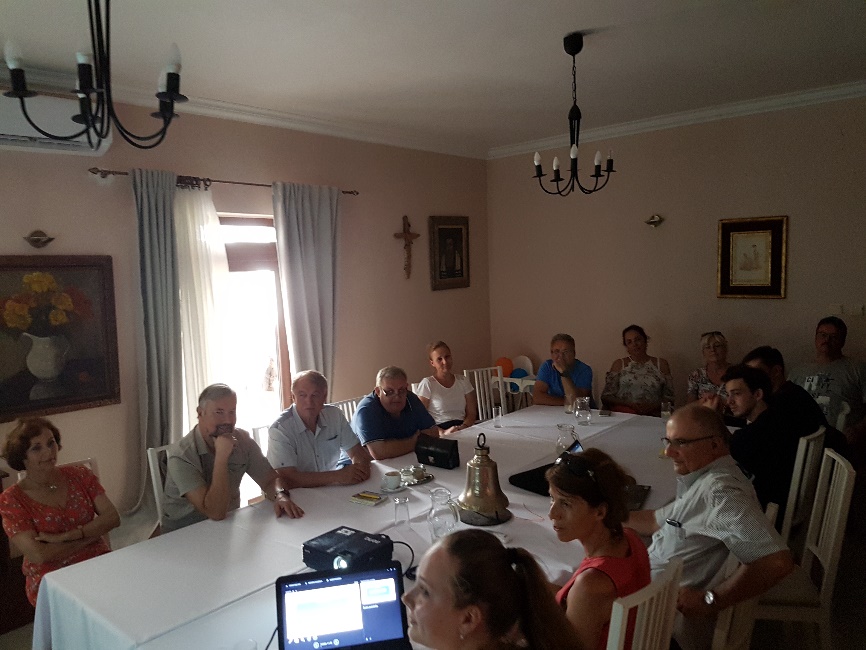 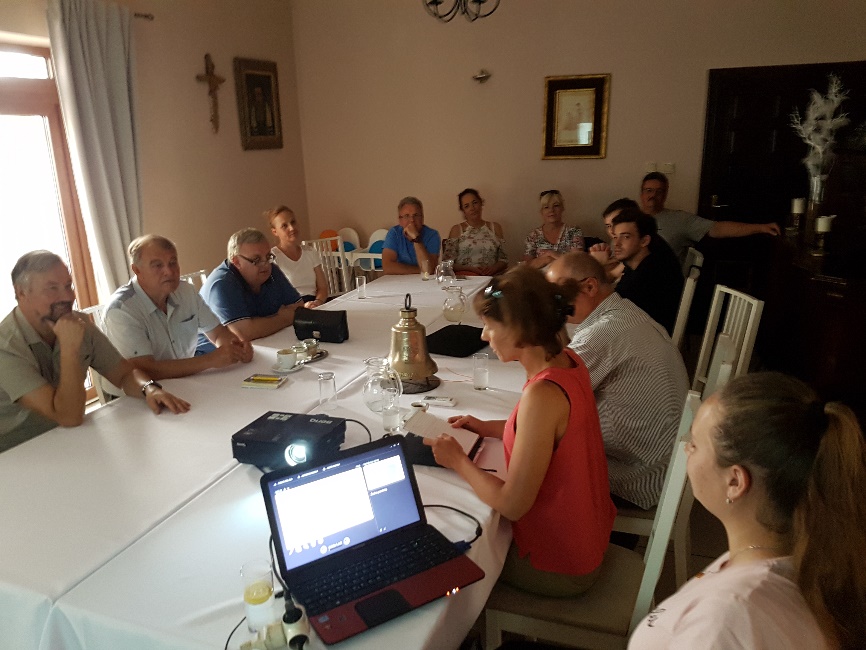 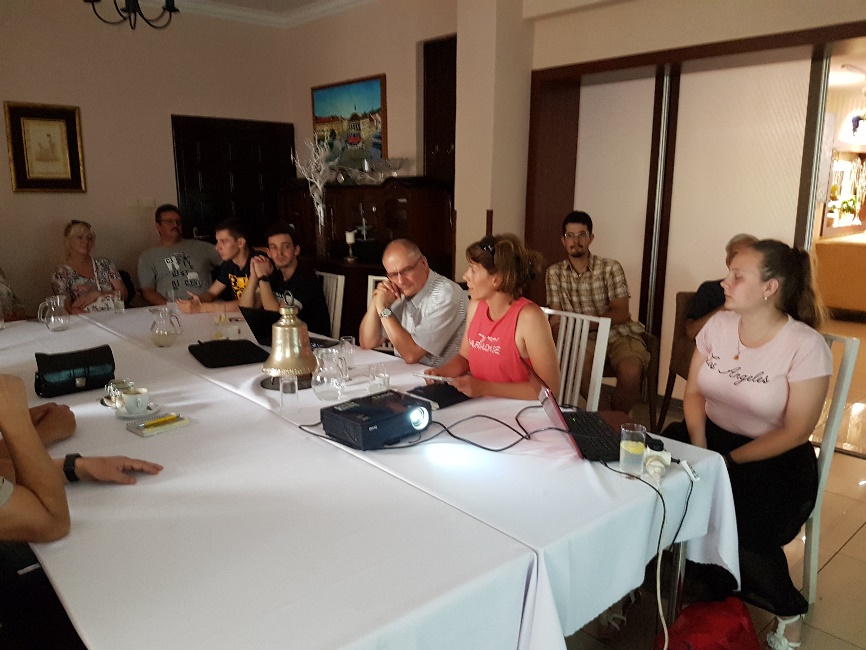 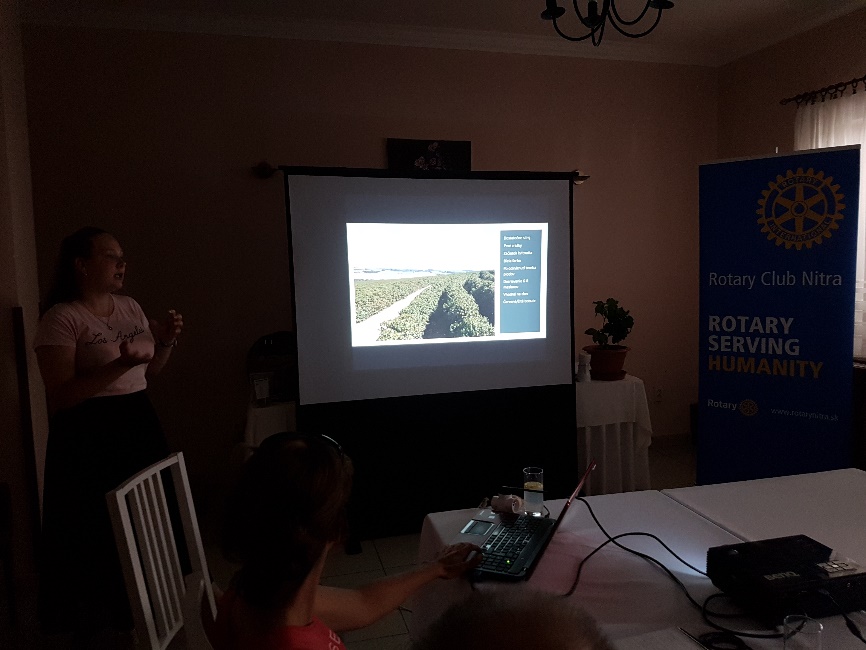 Anka, info o Roraract campe,Info o 25. výročí Charter RC Piešťany, Pripravované podujatia klubu a partnerských klubov : Lions & Rotary golfový deň, 17. 6.,  Green Meadow, od 12- 16 hod. Anka sa zúčastnila, Lago di Garda, triatlonový pretek, 800 súťažiacich, Michal Poništ bol v Istanbule na lukostreleckých pretekoch, 500 súťažiacich z 50 krajín sveta, Anna Havranová, prezidentka Rotary club Nitra 2017/2018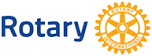 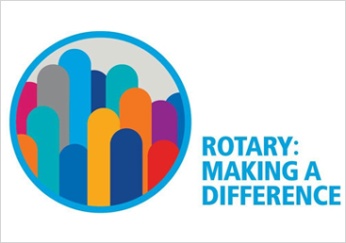 